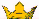 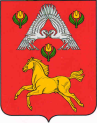 СЕЛЬСКАЯ  ДУМАВЕРХНЕПОГРОМЕНСКОГО СЕЛЬСКОГО ПОСЕЛЕНИЯСРЕДНЕАХТУБИНСКОГО  РАЙОНА    ВОЛГОГРАДСКОЙ  ОБЛАСТИ  Р Е Ш Е Н И Еот 15 ноября 2017 г.  №  105/184«Об утверждении Прогноза социально-экономического развития Верхнепогроменского сельского поселения на 2018 год и плановый период 2019 и 2020 годов»В соответствии с Федеральным Законом от 06 октября 2003 года № 131-ФЗ «Об общих принципах организации местного самоуправления в Российской Федерации», Уставом Верхнепогроменского сельского поселения Среднеахтубинского муниципального района Волгоградской области, р е ш и л а:Утвердить прилагаемый Прогноз социально-экономического развития Верхнепогроменского сельского поселения на 2018 год и на плановый период 2019 и 2020 годов.Контроль за исполнением настоящего постановления оставляю за собой.Настоящее решение  подлежит обнародованию на официальном сайте администрации Верхнепогроменского сельского поселения - верхнепогроменское.рф.Глава Верхнепогроменского  сельского поселения:                                                           К. К. Башулов                                                                                                                 Утвержден                                                                                                                 решением сельской Думы                                                                                                                  Верхнепогроменского                                                                                                                                                 сельского поселения                                                                                                                 №105/184 от 15.11.2017г.ПРОГНОЗсоциально-экономического развития Верхнепогроменского сельского поселения на 2018-2020 годыОбщие положения.Среднесрочный прогноз социально-экономического развития Верхнепогроменского сельского поселения Среднеахтубинского  муниципального района Волгоградской  области на 2018 год и на плановый период 2019-2020 годов  разработан с учетом сценарных условий, основных параметров  прогноза социально-экономического развития Российской Федерации  на 2018 год и на плановый период 2019 и 2020 годов, на основе  анализа социально-экономического развития муниципального образования Верхнепогроменского сельского поселения, включая итоги социально-экономического развития за отчетный период текущего года, основных показателей паспорта социально-экономического развития Верхнепогроменского сельского поселения, на базе статистических данных, а также  финансово-хозяйственных планов предприятий и  учреждений, находящихся на территории Верхнепогроменского сельского поселения.Применяемый вариант прогноза – 1 (базовый), предполагает сохранение темпов развития экономики текущего периода, ориентированный на наиболее полную реализацию потенциала роста экономики поселения и предлагаемый для разработки бюджета Верхнепогроменского сельского поселения.Общая оценка социально-экономической ситуации.2.1. ДемографияНа 01 января 2017 года численность постоянного населения Верхнепогроменского сельского поселения составила 2 414 человек. За период 2018-2019 года прогнозируется сохранение численности населения поселения в количестве 2 421 человек. Рождаемость и смертность за период 2018-2020 года прогнозируется 10,3 и 9,5 человек на 1 тысячу населения сельского поселения.2.2. Трудовые ресурсы и занятость населения.Численность трудоспособного населения   увеличилась с 1 163 человек в 2016 году до 1 170 человек в 2017 году. К 2019 году планируется увеличение численности трудоспособного населения до 1 180 человек. На 1 ноября 2017 года на территории сельского поселения трудоустроено всего 5 человек (на 01.10.2016 г. - 5 человек). В 2016 году в центре занятости населения числилось 14 безработных. За аналогичный период 2017 года числилось - 13 человек. В летний сезон администрация Верхнепогроменского сельского поселения организует 8 временных рабочих мест по уборке территории поселения.Автоматизация и механизация сельского хозяйства позволяет сельхозпроизводителям сокращать рабочие места. Отсутствие рабочих мест, а также социальные проблемы (плохие условия для дошкольного образования, отсутствие коммунальных услуг) делает проживание в сельской местности не привлекательным. Каждый год в среднем из поселения уезжает 5 человек трудоспособного населения.  Чтобы прекратить отток населения, необходимо, прежде всего, решить социальные проблемы. Для этого надо создать новые рабочие места с достойной оплатой труда, приблизить бытовые условия проживания населения к городским. Создать условия для гармоничного воспитания детей.2.3. Уровень жизни населения. Среднемесячные денежные доходы на душу населения в 2016 году составили 8678,21 рублей. В 2017 году прогнозируется увеличение денежных доходов до 9329,07 рублей, в 2018 году до 9842,17 руб., в 2019-2020 году соответственно 10314,56 рублей и 10758,07 рубля. Увеличение денежных доходов будет происходить за счет увеличения оплаты труда в бюджетных организациях, а также с постепенной индексацией пенсионного обеспечения населения.  Численность населения с денежными доходами ниже величины прожиточного минимума составляет 17 % ко всему населению поселения. Увеличение среднемесячной заработной платы прогнозируется к 2020 году до 23799,80 рублей.2.4. Потребительский рынок.Всего на территории сельского поселения действует 5 магазинов. Увеличение оборота розничной торговли будет происходить за счет удорожания промышленных товаров и продуктов питания. Оборот розничной торговли в 2016 году составил 38634,34 тыс. рублей или 94% к 2015г., прогноз в 2017 году – 40620,50 тыс. руб, в 2018 году – 43090,0 руб., в 2019-2020 годах – соответственно 45622,25 и 48303,01  тыс. руб.Объем платных услуг населению в 2016 году составил 1314,40 тыс. руб., или 99%, прогноз в 2017 году   в сумме 1384,11  тыс. руб. , в 2018 г. – 1476,74 руб., в 2019 г. – 2020 г. соответственно – 1576,56 и 1681,00 тыс. руб. Рост объема платных услуг в 2020 году  к уровню 2016 года составит 102 %. Объем коммунальных услуг за период 2017-2020 года возрастет на  102% и составит  151,36  тыс. рублей.2.5. Жилищно-коммунальное хозяйство. Благоустройство.Жилищный фонд Верхнепогроменского сельского поселения составил в 2016 году – 33,400   тыс. кв. метров. В том числе в частной собственности  - 29,000  и в муниципальной – 4,400  тыс. кв. метров. Ввод нового  жилья в 2017 году планируется за счёт индивидуального строительства – 210,3 кв.м, а  к 2020 г.-874,6 кв.м. Обеспеченность жилищного фонда водопроводом -86 %., централизованным газом - 75%.Протяженность освещенных улиц   в 2016 году составила 2 км или 7,7% от общей протяженности улиц. Общее количество детских игровых площадок - 6.2.6. Дорожное хозяйство, связь и информатизация.На территории Верхнепогроменского сельского поселения расположена автомобильная дорога общего пользования с твердым покрытием  протяженностью 6,5  км.  Общая протяженность уличных дорог составляет – 26,7 км. В 2016 году на содержание дорог (очистка от снега,  ямочный ремонт – 2,6 км) израсходовано – 804,5  тыс. рублей, в 2017  г. – 813,5  тыс. руб.Всего на территории поселения имеется 1 таксофонный аппарат телефонной сети общего пользования, а число абонентов сотовой мобильной связи достигло 2100 человек. Пунктов коллективного доступа к сети Интернет – 1  ед.Расходы бюджета  на информационные и коммуникационные технологии в муниципальном образовании  в 2016 году составили 38,21  тыс. руб., в 2017 году планируется – 52,36 руб. До 2020 году прогнозируются в сумме 55,0 тыс. руб., Доля рабочих мест сотрудников местного самоуправления, обеспеченных широкополосным доступом к сети Интернет, составляет – 85 %. Верхнепогроменское сельское поселение имеет  свой  сайт в информационно-телекоммуникационной сети «Интернет».2.7. Сельское хозяйство.Территория Верхнепогроменского сельского поселения находится в зоне   рискованного земледелия. Природно-климатические условия оказывают большое влияние на экономическую эффективность производства сельскохозяйственной продукции. Прибыльность сельскохозяйственного производства так же зависит от рынка сбыта продукции.Путями повышения эффективности производства сельскохозяйственной продукции  являются:1. Расширение номенклатуры реализуемой продукции (услуг). Расширение номенклатуры выпускаемой продукции возможно  по двум направлениям: за счет производства  новой (ранее не производимой на данном предприятии) продукции или за счет повышения качества уже производимой сельскохозяйственной продукции.2. Увеличение цены, по которой реализуется продукция. Цены реализации продукции напрямую зависят от спроса и предложения  на рынке сбыта.3. Снижение затрат на производство и реализацию единицы продукции. Это возможно только двумя путями: либо за счет мобилизации резервов уже используемой технологии, либо за счет освоения новой технологии. При этом имеется в виду, как освоение новой техники, технологии, так и новых методов организации и управления производством и сбытом продукции;4. Увеличение объемов реализации продукции. Можно выделить два направления: увеличение объемов реализации старой (уже выпускаемой на данном предприятии) продукции (услуги) и новой продукции (услуги). Увеличение объемов реализации старой продукции возможно за счет проведения мероприятий, направленных на  модернизацию производства, расширение рынка сбыта, а также за счет повышения потребительской привлекательности продукции. От повышения потребительской привлекательности зависит цена реализации продукции на рынке сбыта.Государственная программа поддержки и регулирования агропромышленного комплекса предусматривает:- создание   условий   для    увеличения    объемов  производства     сельскохозяйственной     продукции и  эффективности  функционирования  агропромышленного комплекса;- обеспечение   последовательного   перевода всех  отраслей  агропромышленного  комплекса  на   основы    современного     индустриального      производства;- применение ресурсосберегающих, экологически  чистых и безотходных технологий;- осуществление мер государственной поддержки и  ее устойчивое развитие;- развитие науки  и  инновационной   деятельности в   сфере агропромышленного   комплекса;- совершенствование системы обучения, подготовки  и  переподготовки специалистов  и  закрепления  кадров  агропромышленного комплекса.Сельскохозяйственным производством на территории Верхнепогроменского сельского поселения  занимаются:  2  крестьянско-фермерских хозяйства (ИП глава КФХ Тупикова Е. А. и ИП Глава КФХ Соловьев А. В.) , КФХ специализируются на производстве не только растениеводческой продукции, но и животноводстве. Продукция животноводства производится также в личных подсобных хозяйствах. На  1 января 2017 года в ЛПХ числилось поголовье: крупнорогатый скот - 76    голов,  18 свиней, птица - 1500, овцы и  козы  332 .  На 1 октября 2017 года числится: КРС -148  голов, свиней - 47, овец и коз - 881, птицы- 2155 голов. Наблюдается  увеличение  поголовья животных в  ЛПХ.2.8. Поддержка и развитие малого предпринимательства.Основными  направлениями политики Верхнепогроменского сельского поселения в сфере развития малого предпринимательства это:- создание условий для развития малого и среднего бизнеса в Верхнепогроменском сельском поселении;- реализация системы мер  поддержки для субъектов малого и среднего бизнеса: размещение заказов на поставку товаров, выполнение работ, оказание услуг для муниципальных нужд  у субъектов  малого предпринимательства в размере не менее чем 15%  общего годового объема поставок товаров, выполнения работ, оказания услуг, установленных Правительством РФ. Предоставление информационной поддержки субъектам малого предпринимательства; стимулирование созданию новых и развитию действующих субъектов инфраструктуры поддержки предпринимательства; развитие приоритетных видов предпринимательской деятельности.По состоянию на 1 января 2017 года на территории Верхнепогроменского сельского поселения числится 11 крестьянско-фермерских хозяйства. Индивидуальной предпринимательской деятельностью занимаются  9 человек.2.9.Финансовые ресурсы.Доходную часть бюджета Верхнепогроменского сельского поселения  составляют земельный налог, НДФЛ, а так же  безвозмездные поступления от других бюджетов бюджетной системы РФ.  На основании анализа поступления доходов в бюджет поселения за 9 месяцев 2017 года, в  2018 г. ожидается  получить  всего доходов 7 169 817,98   руб., в том числе  собственных доходов в сумме – 2 145 972,35 руб. (17,5%), НДФЛ составит  - 842 251,13  руб. (39% от собственных доходов), земельный налог – 427 698,36 руб.( 20%). Безвозмездные поступления планируются в сумме – 6 787 200 руб., прочие субсидии на сбалансированность бюджета поселения – 2 750 000 руб.3. Управление муниципальным имуществом.Основными приоритетными направлениями в сфере управления муниципальной собственностью Суходольского сельского поселения  на среднесрочный период являются:- совершенствование порядка управления объектами муниципальной недвижимости: оптимизация структуры объектов муниципальной недвижимости, сокращение доли неиспользуемых объектов и обеспечение эффективности использования объектов муниципальной недвижимости. Изменение правового положения муниципальных учреждений в рамках Федерального закона от 08.05.2010 г. № 83–ФЗ “О внесении изменений в отдельные законодательные акты Российской Федерации в связи с совершенствованием правового положения государственных (муниципальных) учреждений”, планомерное введение новых принципов деятельности муниципальных учреждений в целях повышения доступности и качества муниципальных услуг;- повышение эффективности управления и распоряжения земельными ресурсами Верхнепогроменского сельского поселения,  формирование земельных участков под жилыми  домами и их постановки на кадастровый учет; разграничение государственной собственности на землю для последующей регистрации права собственности  на земельные участки; ведение мониторинга за рациональным и целевым использованием участков и др.;Необходимо продолжить  регистрацию  земель и имущества, собственность на которые не разграничена, что позволит использовать земли по назначению и получать с них дополнительный доход в бюджет поселения.3.1.   Образование. «Молодежная политика и оздоровление». «Физическая культура и спорт»На территории Верхнепогроменского сельского поселения находится 1 дошкольное образовательное учреждение на 25  мест и  одно среднее общеобразовательное  учреждение на 192 мест. Услугами дошкольного образования пользуются 28 детей.   Наполняемость общеобразовательного учреждения в 2016 и 2017 году составила - 137  человек или 71%. Среднегодовая численность обучающихся в  2018-2020 годах   составит - 137 школьников. Численность школьников не изменилась по сравнению с 2016 годом.Молодежная политика в поселении будет направлена, прежде всего, на:- оказание социальной поддержки подросткам и молодым людям;- решение вопросов занятости молодежи путем организации временной занятости и организации рабочих мест для безработной молодежи;- предотвращение распространения ВИЧ, наркомании, алкоголизма, охрану здоровья, защиту прав детей;- формирование гражданского патриотизма у молодежи;- социально-досуговая, информационно-консультативная деятельность; - поддержка деятельности молодежных общественных организаций.Одна из главных социальных задач государства – это  сохранение здоровья подрастающего поколения. Поэтому очень важно заинтересовать молодежь заниматься спортом.На территории сельского поселения имеется 5 спортивных площадки, в которых занимается постоянно – 220 человек. Администрация Верхнепогроменского сельского поселения и в дальнейшем  предусматривает  поддерживать развитие спорта. Ежегодно  планируется выделять по   25,00  тыс. руб. на  приобретение спортивного инвентаря и   проведение спортивных мероприятий.3.2.    Осуществление первичного воинского учета.На ведение воинского учета в бюджет поселения ежегодно поступают субвенции из областного бюджета. Средства используются на оплату труда за ведение воинского учета и начисления  на оплату труда, а так же на приобретение канцелярских товаров и основных средств. На 1 января 2017 года на территории Верхнепогроменского сельского поселения  числятся   352 военнообязанных, подлежащих мобилизационной и вневойсковой подготовке.3.3. Защита населения и территории от чрезвычайных ситуаций природного и техногенного характера. Обеспечение пожарной безопасности.Социально-экономическое развитие сельского поселения  не возможно без обеспечения мер  по предупреждению  и ликвидации последствий чрезвычайных ситуаций природного  и техногенного характера. В 2018 году  на эти цели предусмотрены расходы  868,029 тыс. руб.3.4. Обеспечение потребности в услугах культуры.Прогнозируемый период   2018-2020 г.   по развитию  культуры, нацелен  на решение следующих задач:- сохранение и развитие культурного потенциала поселения;- обеспечение культурного развития поселения и организация творческого досуга разных категорий населения;- поддержка коллективов самодеятельного народного творчества;- укрепление материально-технической базы  (приобретение специального оборудования, технических средств, оргтехники, музыкальных инструментов, капитальные ремонты, приобретение расходных материалов);- создание условий для массового отдыха жителей поселения и организация обустройства мест массового отдыха населения;Реализация задач позволит:- сформировать организационные и финансовые условия для решения локальных проблем в культуре на территории поселения;- повысить эффективность и качество культурно – досуговой деятельности в поселении;- создать         условия       для профессионального роста и творческого совершенствования кадров;Расходы на услуги культуры в 2017 году составят – 1 592,1 тыс. руб. в 2018-2020  г. – 1 592,1 тыс. руб.3.5.  «Социальная  политика»В соответствии с Федеральным законом «О муниципальной службе в Российской Федерации» от 02.03.2007 г. №25-ФЗ предусмотрено пенсионное обеспечение в целях обеспечения социальных гарантий лицам, замещавшим муниципальные должности и должности муниципальной службы. В 2018-2020 году планируется на эти цели израсходовать   162,00 тыс. рублей.В целом прогноз социально-экономического развития Верхнепогроменского сельского поселения 2018-2020 годы соответствует программным ориентирам развития экономики района, Волгоградской области, что является основополагающим фактором дальнейшего развития территории, обеспечения повышения качества жизни населения в поселении.